LAMPIRAN-LAMPIRANPEDOMAN WAWANCARABagaimana pola komunikasi anda dan siswa di kelas?Bagaimana metode pembelajaran di SkhN  melalui pola komunikasi verbal dan nonverbal?Apakah komunikasi verbal dan nonverbal dapat meningkatkan pemahaman pembelajaran anak tunarungu?Apa semua guru memahami bahasa isyarat yang digunakan anak tunarungu?Bagaimana perbandingan  pola komunikasi  dalam proses pembelajaran di SkhN ?Faktor apa saja yang menjadi pendukung dan penghambat yang menjadikan komunikasi bahasa isyarat itu efektif?LAMPIRAN FOTO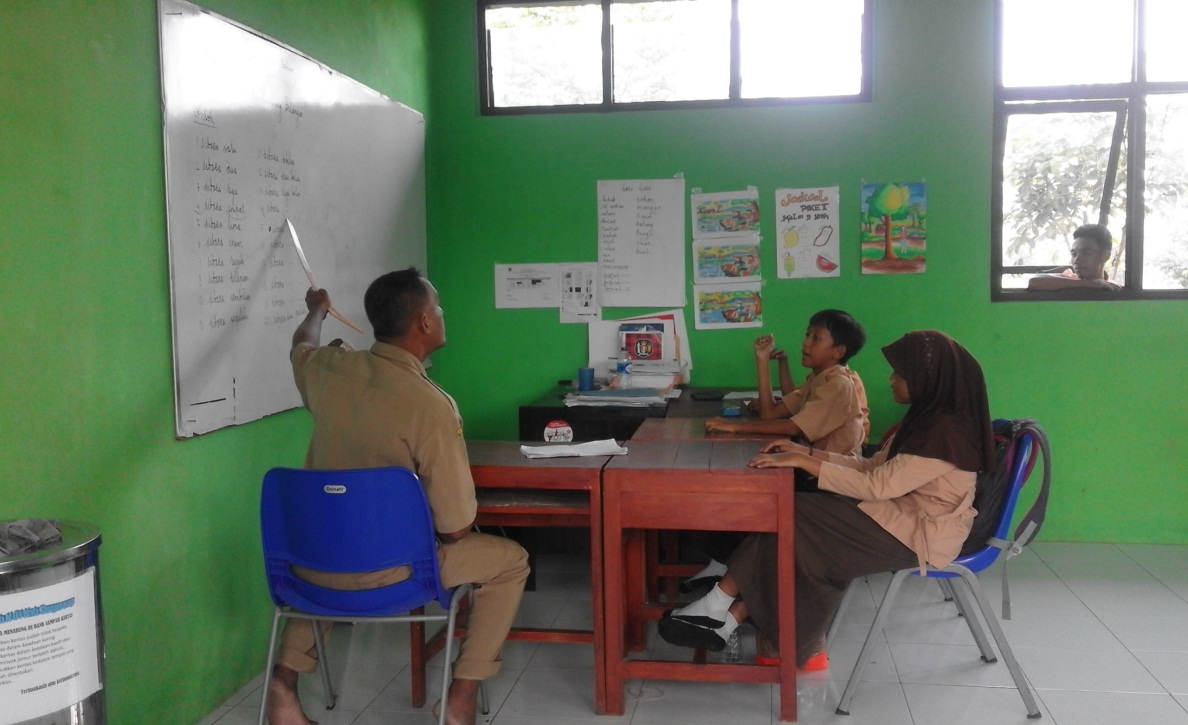 Kondisi Kelas Anak Tunarungu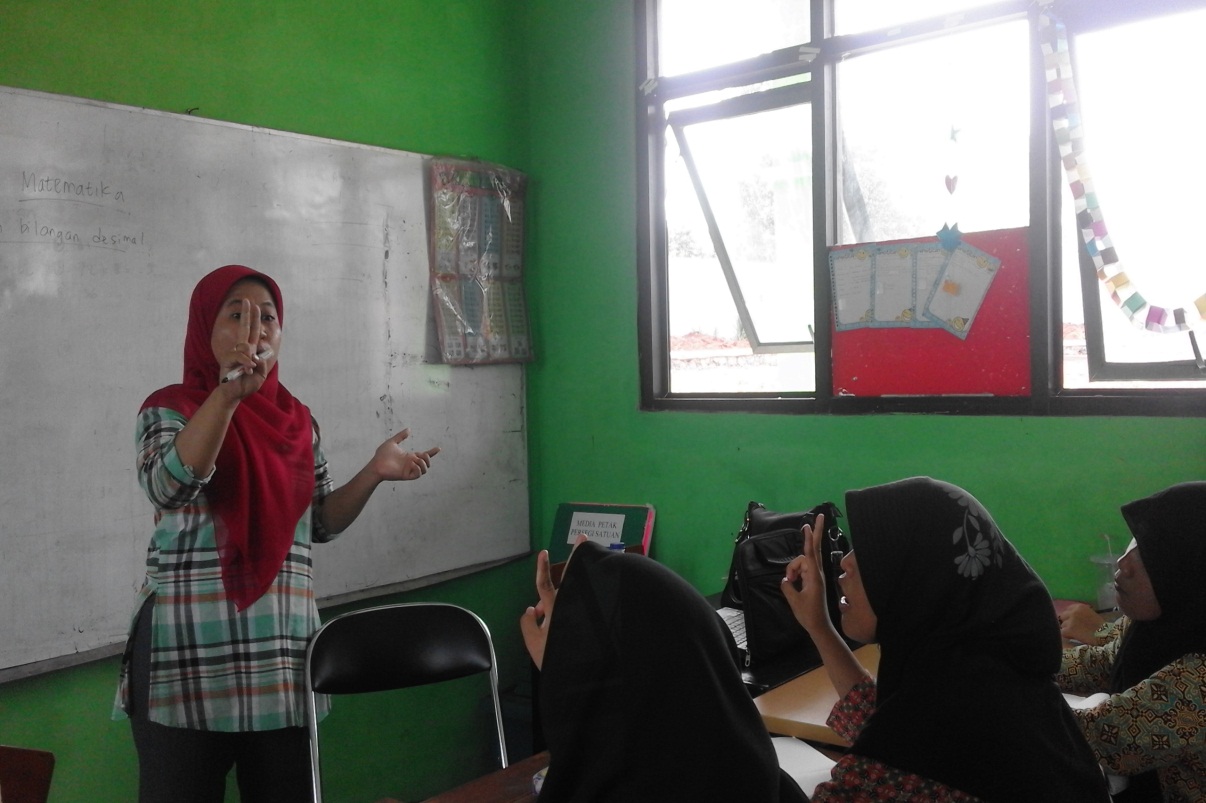 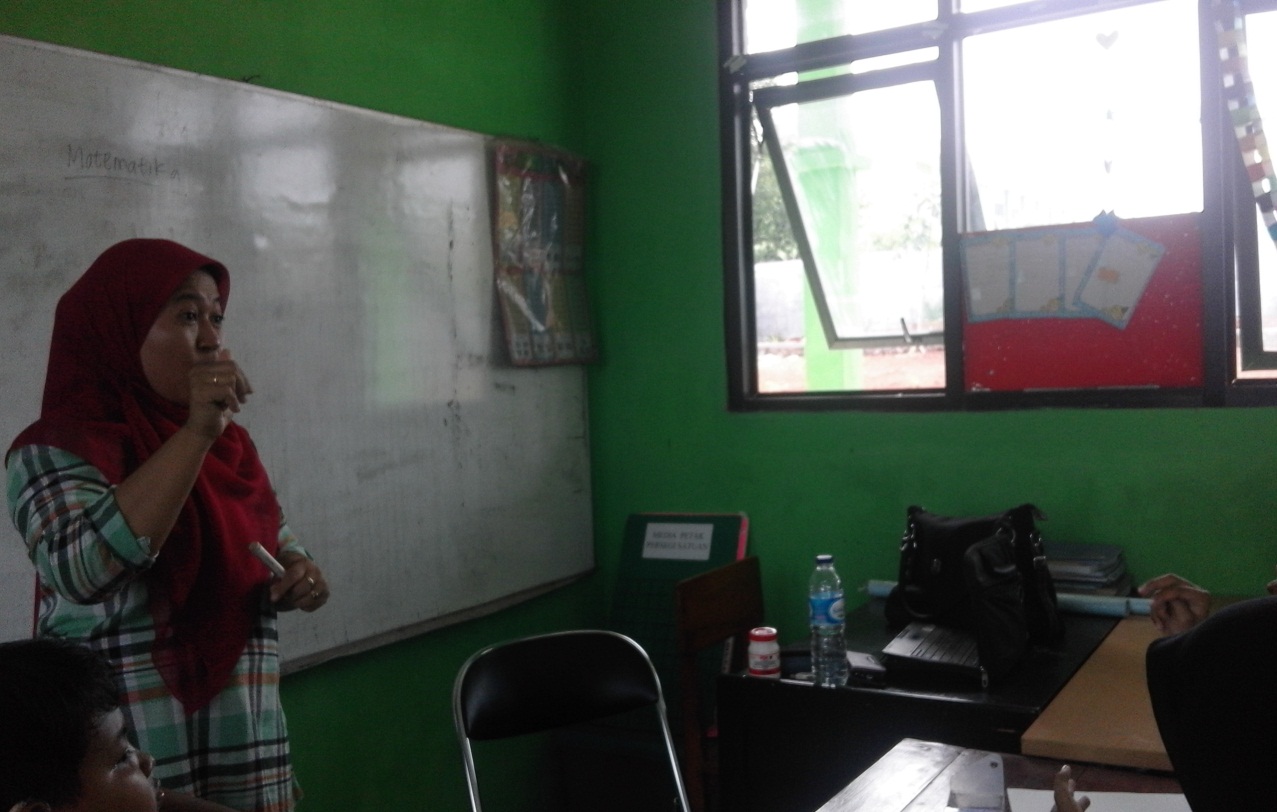 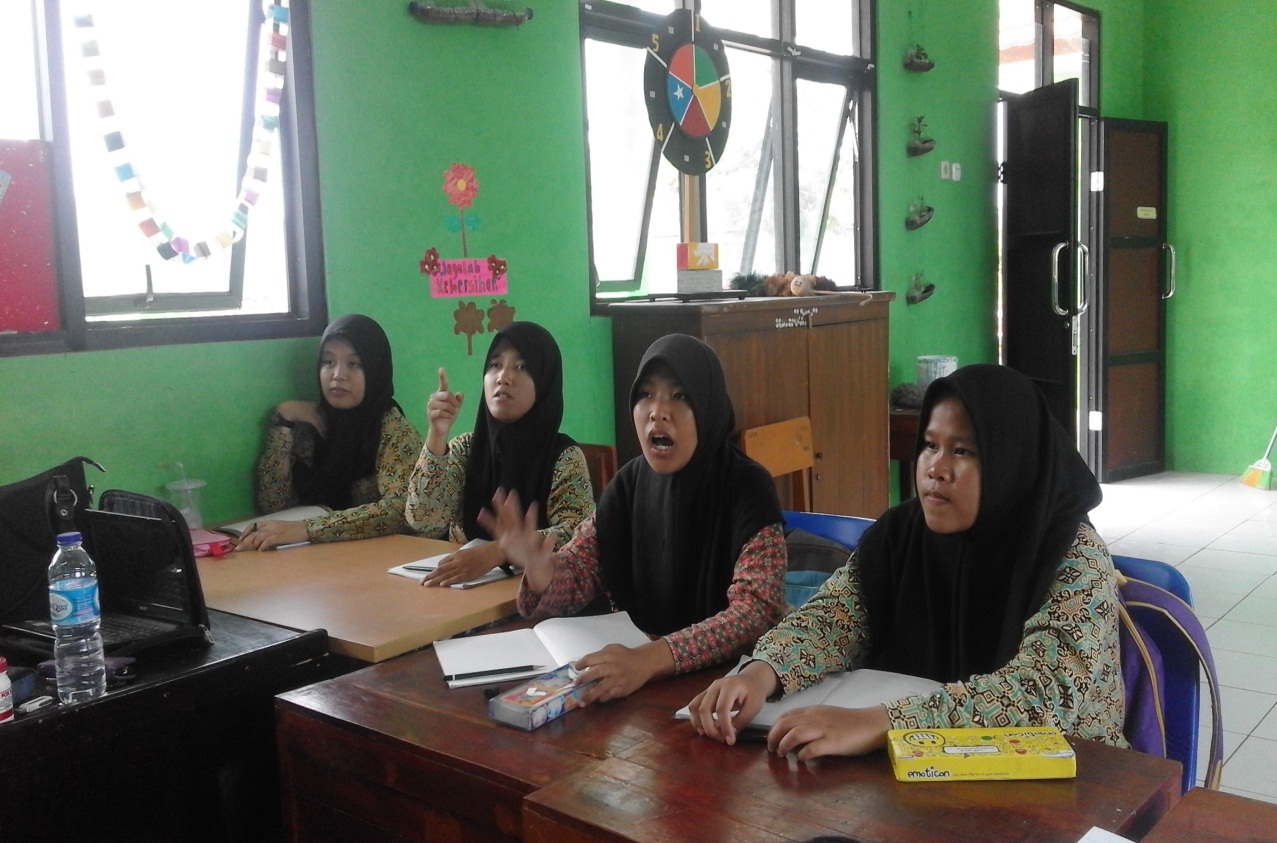 Pola Pembelajaran Mata Pelajaran MTK dengan bahasa isyarat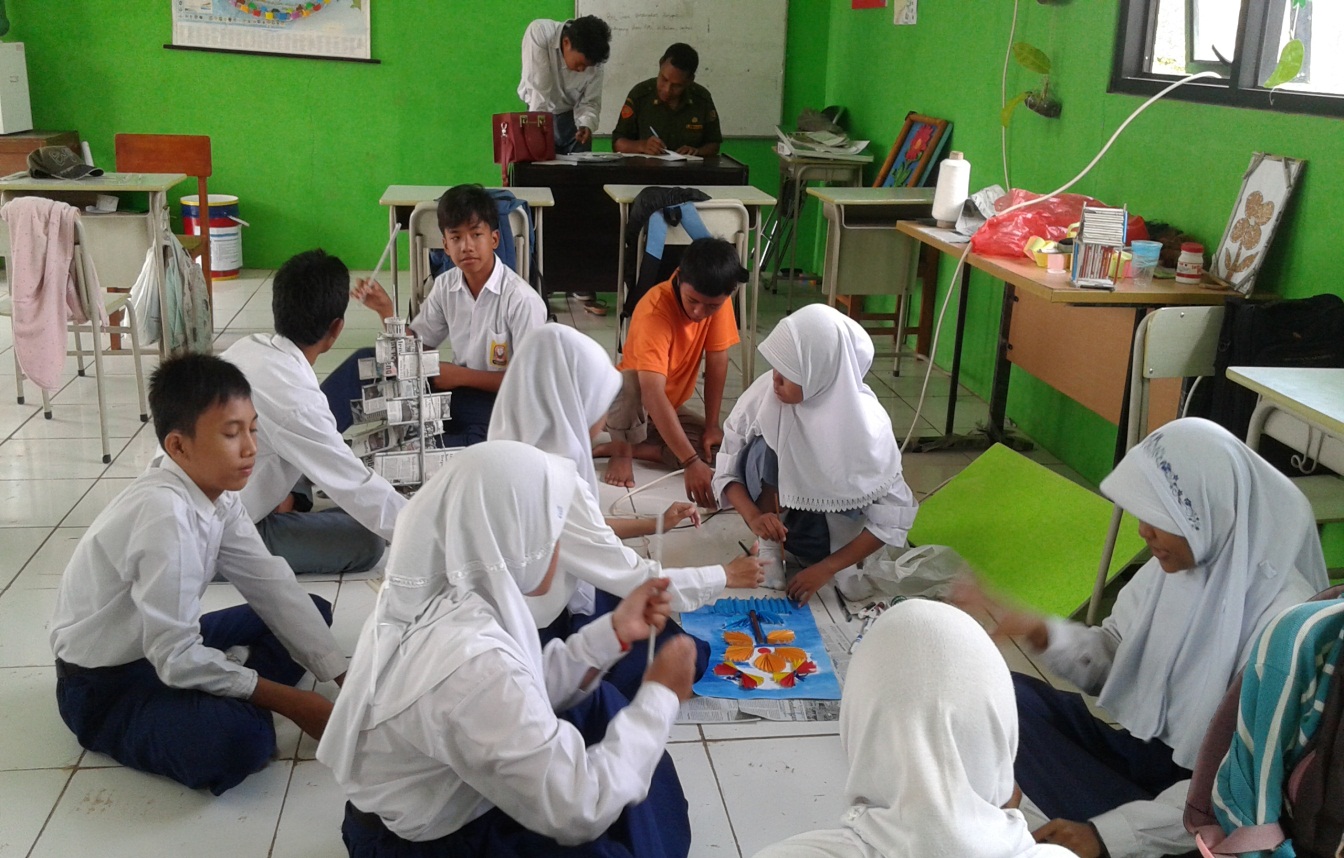 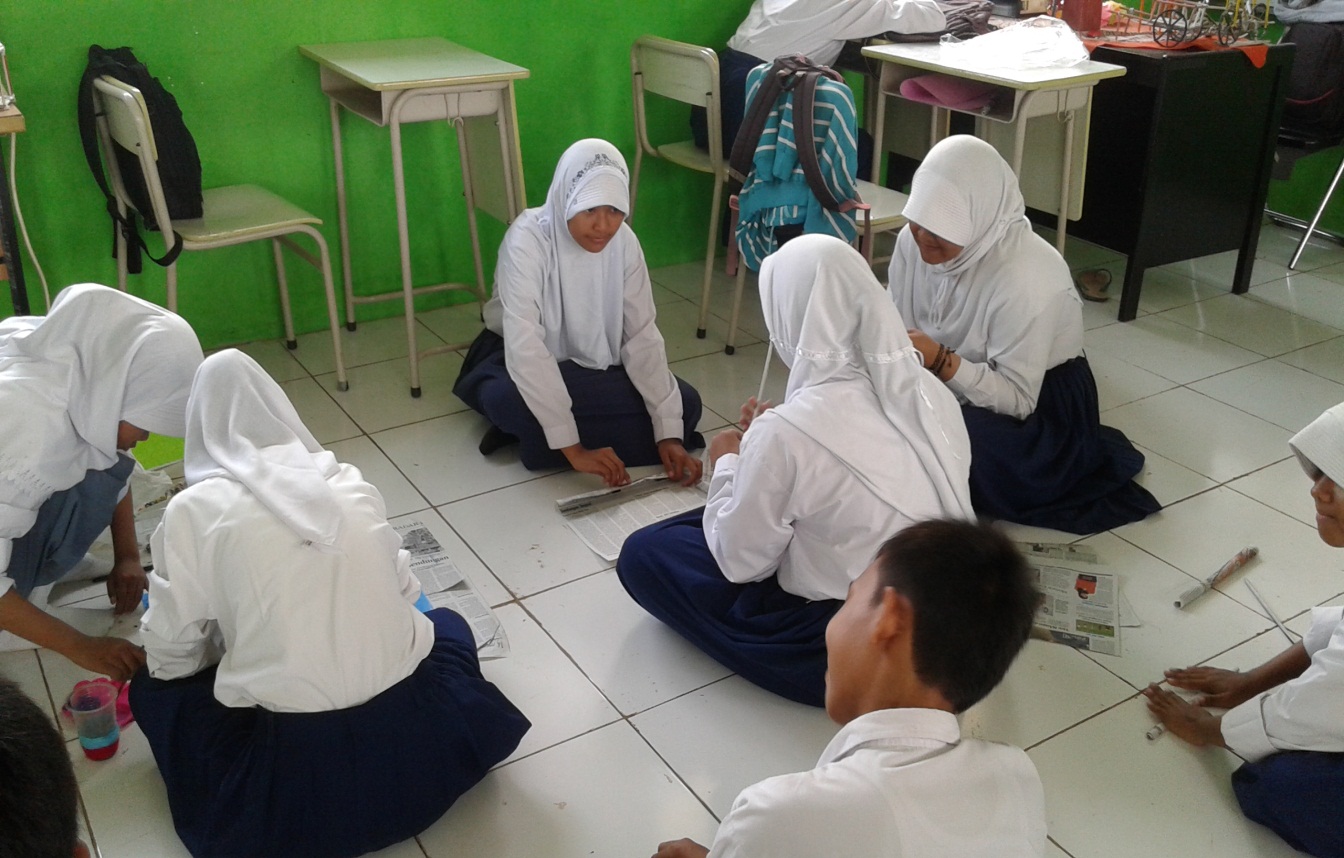 Kegiatan Keterampilan Anak Tunarungu